فرم درخواست کارت شناسایی 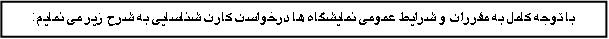   نام كامل شركت: ...................................................................................................................................................... توجه : تعداد كارتهاي شناسايي صادره بر اساس متراژ غرفه و به شرح ذيل مي باشد :12  متر مربع                                               2  كارت شناسايياز  12  تا  24  متر مربع                                3  كارت شناسايياز  24  تا  50  مترمربع                                 4  كارت شناسايياز  50  تا  100  مترمربع                               6  كارت شناسايياز  100  مترمربع به بالا                                8 كارت شناسايي"مسئولیت عدم ارسال فایل فرم مشخصات و عکس افراد و عدم صدور کارت شناسایی تماماًبر عهده ی شرکت کنندگان محترم می باشد"توجه:* خواهشمند است جهت صدور کارت شناسایی اسامی افراد متناسب با متراژ غرفه در جدول ذیل درج گردد و عکس افراد را با فرمت jpg با ابعاد 500 در 300 پیکسل به صورت فایل از طریق ایمیل یا پیام رسان ایتا به همراه فرم تکمیل شده ارسال  فرمائید.*ستاد برگزاری نمایشگاه با توجه به اسامی افراد و عکسهای ارسال شده نسبت به صدور کارت شناسایی اقدام می نماید. لذا تغییرات بعدی و یا افزایش اسامی به هیچ عنوان مورد  پذیرش نخواهد بود.تاريخ :                                                                                                          امضاء و مهر شركت:     ردیفنامنام خانوادگیسمتملاحظات12345678